Тема урока: «Особенности строения и многообразие грибов»Организационный момент:Изучение нового материала: Грибы выделяют в отдельное царство, поскольку они имеют рад отличительных особенностей. Чем-то они схожи  с растениями, а что-то у них есть общего с животными. Давайте посмотрим на слайд:СТРОЕНИЕ КЛЕТКИ: Отличие грибов кроется и в строение грибной клетки: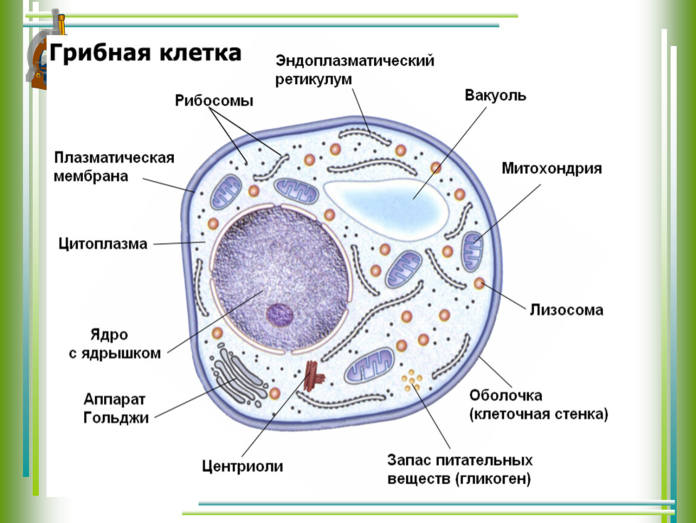 СТРОЕНИЕ ТЕЛА ГРИБА:Тело гриба устроено достаточно просто: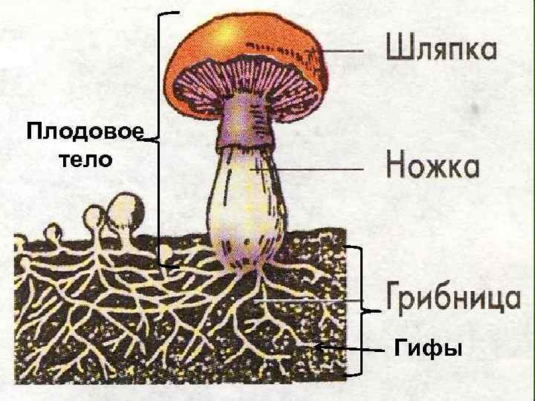 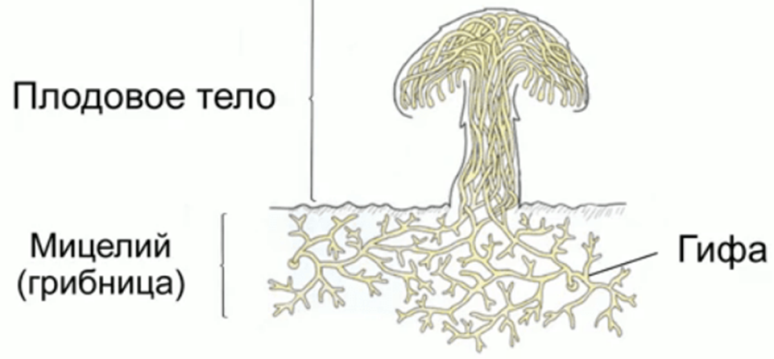 ПИТАНИЕ:Грибы – это гетеротрофы, поскольку питаются готовыми органическими веществами. Но даже тут среди грибов существует большое разнообразие (схему перечертить в тетрадь):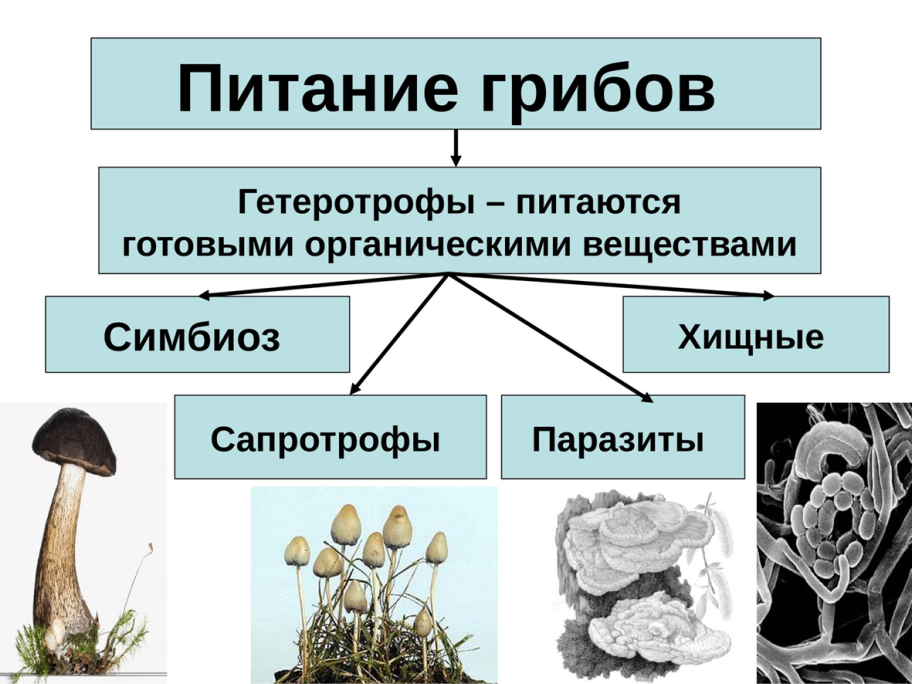 Сапротрофы – питаются гнильюПаразиты – питаются за счет другихСимбионты – взаимовыгодные отношенияХищники – питаются другими живыми организмамиСИМБИОЗ: Это взаимовыгодные отношения между грибом и деревом, под которым растет гриб.Симбионтами являются шляпочные грибы. Шляпочные грибы врастают своей грибницей в корень дерева и высасывают из него органические вещества, которые создаются в листьях. А корни дерева черпают из грибницы воду, которую грибы всасывают из почвы. Поэтому сросшиеся корень и грибницу еще называют грибокорень (или микориза).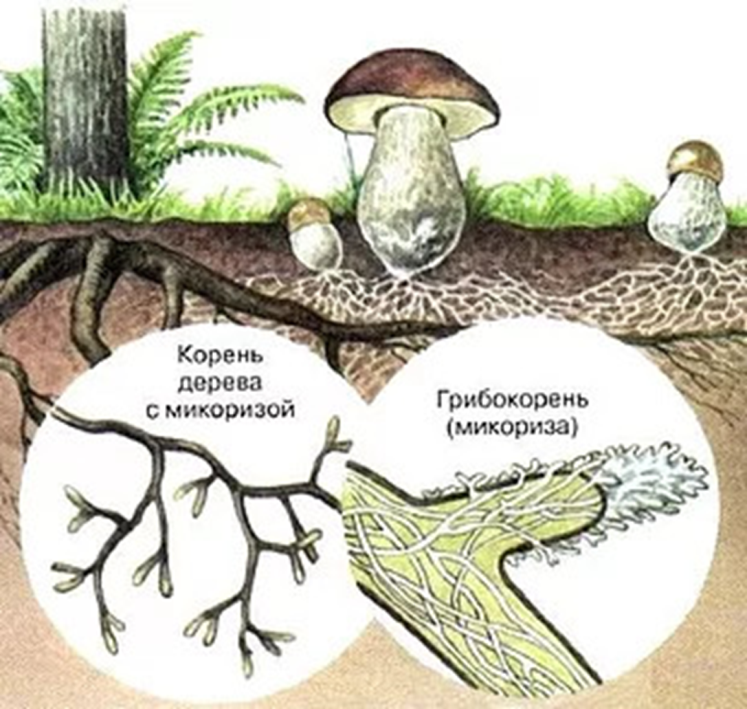 САПРОТРОФЫ: Сапротрофами являются шляпочные и плесневые грибы.Все шляпочные грибы по строению нижней стороны шляпки делятся на две большие группы (схему зарисовать в тетрадь):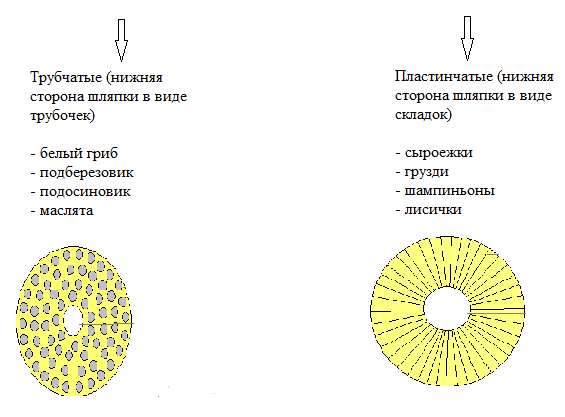 Сапротрофные грибы имеют важное значение в природе и жизни человека:перерабатывают сложные органические вещества (мертвые тела, древесину, помет) и разлагают их до простых неорганических веществ, т.е они участвуют в круговороте веществ. Используются человеком в пищуПлесневые грибы, такие как: мукор, пеницилл и дрожжи участвуют в разложении органических веществ. Зеленая плесень (мукор) и белая плесень (пеницилл) селятся на хлебе, сырой коже, гниющих фруктах, разрушают их и поглощают органические вещества как пищу.СРАВНЕНИЕ СТРОЕНИЯ МУКОРА И ПЕНИЦИЛЛА (схему перечертить в тетрадь)Еще одним примером плесневых грибов являются дрожжи. Они являются одноклеточными, размножаются почкованием, поселяются на сладком (сделать рисунок в тетрадь).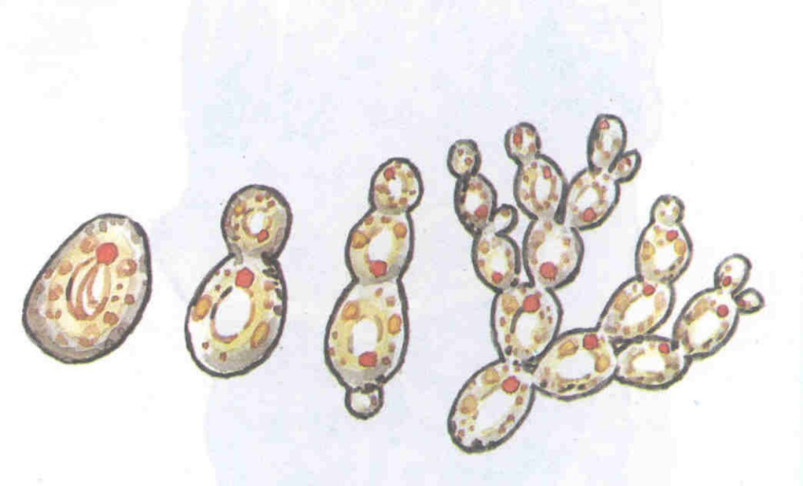 ПАРАЗИТЫ:Паразиты живут, питаясь только за счет других организмов.Гифы грибов-паразитов проникают в тело хозяина через поры или раны. Они могут вызывать гибель хозяина:Трутовик – убивает деревьяГоловня – злакиСпорынья – злакиФитофтора – картофель, томатыМучнистая роса – ягоды ХИЩНИКИ:Ловят обитающих в почве червей и одноклеточных организмов. У них есть клейкое вещество, которое находится на их гифах. Гифы врастают в тело жертвы и высасывают его содержимое. 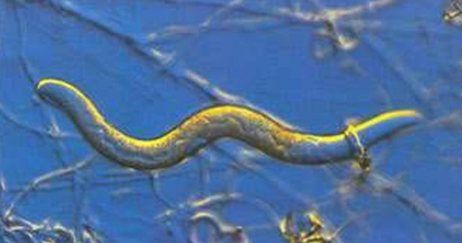 ДОМАШНЕЕ ЗАДАНИЕ:Подготовиться к проверочной работе по теме «Грибы»Дополнительное задание (по желанию): написать в тетрадь рекомендации по сбору грибов (т.е где собирать, а где нет, во что собирать, а во что нет, как долго можно хранить, как срезать и т.д).СХОДСТВО С РАСТЕНИЯМИ:НеподвижностьОграниченный ростПитание путем всасыванияИмеют клеточную стенку Размножаются спорамиСХОДСТВО С ЖИВОТНЫМИ:Нет пластидВ клеточной стенке есть хитинГетеротрофы по питаниюЗапасное питательное вещество – гликогенПродукт обмена - мочевинаМукор Пеницилл ОдноклеточныйСпоры созревают в головкахЗеленая плесеньСелится на хлебе, сырой коже, старом чае, портящихся продуктах питанияМногоклеточныеСпоры созревают в кисточкахБелая плесеньСелится на сладких портящихся продуктах питания: варенья, компот, сладкий чай, фрукты